中铁高铁电气装备股份有限公司  2022年第七批废旧物资处置公开竞争性谈判公告谈判编号：GTDQ-TP-2022-0681.项目概况与处置内容一、项目概况与内容本单位地址为陕西省宝鸡市高新大道196号，注册资本贰亿捌仟贰佰壹拾捌万玖仟玖佰壹拾叁元，经营范围为铁路电气化接触网系统设备、城市轨道交通供电系统设备等设计、制造、销售和服务。对生产产生的废旧物资进行处置，开标前投标人可以对需处置实物进行实地考察。  二、招标内容物资品种、数量、包件划分等详见附件2：2022年第七批废旧物资处置一览表 。2.投标人资格要求一、本次处置对投标人资格的基本要求：在中华人民共和国境内依法注册、并符合投标项目经营范围、具有招标物资生产（或处置）能力、具有法人资格能独立承担民事责任的法人组织；投标人须符合废旧物资回收资格，经营范围包含废旧物资回收     。投标人应有良好的履约能力和信誉；本次招标不接受相关层级单位、中铁高铁电气装备股份有限公司公布的限制投标的供应商；法定代表人为同一个人的两个及两个以上法人，母公司、全资子公司及其控股公司，都不得在同一包件招标中同时投标；本次不接受联合体投标。 二、本次采购对投标人的专项资格要求和业绩要求，详见《2022年废旧物资处置一览表》。3.招标谈判文件的获取3.1本项目采用公开竞争性谈判方式进行处置，谈判文件采用电子版方式线下发售。3.2潜在投标人在线下购买招标文件时间、地点：请凭本竞争性谈判公告于北京时间  2022年 8 月 1日-2022年8 月3日（上午9：00时至12:00时、下午13:30至16:00时）前到中铁高铁电气装备股份有限公司（陕西省宝鸡市高新大道196号）购买谈判文件。3.3招标文件每套售价200元人民币（见附表），招标文件售后不退，必须公对公转账，不接受个人汇款。转账备注：投标人须在汇款凭证上注明招标编号和标书费。经审核后，对已收取的标书费用开具收据，不予提供费用发票。3.4凡有意参加的潜在投标人，请于北京时间  2022 年 8 月 3 日 16  时前将填写完整的《谈判申请表》（见公告附件1）签字并加盖公章后的扫描版、汇款凭证扫描版发送至邮箱zb@bjqcc.com 。      发售招标文件的时间：2022年8月1日 至 2022 年8月3日。投标人根据所购买包件售价，将标书费用足额汇至招标人指定账户。招标人收到汇款信息并核实后，招标文件以电子邮件的方式发送至投标人邮箱并下载。标书费采用汇款形式支付，投标人须在汇款凭证上注明招标编号和标书费（必须由投标单位公司账户汇款，个人账户不予受理），请汇至：开户名称：中铁高铁电气装备股份有限公司帐  号：6100 1628 7080 5000 0037开户银行：建行宝鸡金台区支行4.投标文件的递交4.1投标文件递交时间：2022年8月9日 9时00分至9时 30分，递交投标文件截止时间：（投标截止时间，下同）2022年8月9日 9时30分。递交地点：中铁高铁电气装备股份有限公司门卫处4.2本次谈判采用公开的方式进行，因近期疫情防控工作要求，不要求各投标单位到达现场，需在截止开标时间前将纸质版投标文件递交至中铁高铁电气装备股份有限公司门卫处，逾期不予接收。谈判方式采取电话谈判，谈判小组通过电话与各投标人逐一谈判后，各投标人在规定的时间内进行二次报价并采用电子邮件的方式加密后发送至招标管理中心邮箱zb@bjqcc.com，统一解锁进行唱标。4.3逾期送达的或者未送达指定地点的投标文件，采购人不予受理。5、实物存放地点及实物勘察时间：时间：2022年8月3日14时至16时地点：宝鸡市陈仓大道35号联系人：王臣    联系电话：0917-28290526.联系方式组织部门：中铁高铁电气装备股份有限公司地  址：陕西省宝鸡市高新大道196号联 系 人：李红林电  话：0917-2829172传  真：0917-2829172邮  箱：zb@bjqcc.com                                                        2022年8月1日附件1：谈判申请表附件2：2022年第七批废旧物资处置一览表 招标人名称：中铁高铁电气装备股份有限公司谈判编号：    GTDQ-TP-2022-068                 说明：1.上表中的数量为按订单分批次进行处理。2.本次废钢料处理过程中需将废钢池中铁板、铁框、铁架子等全部处理（见下图）。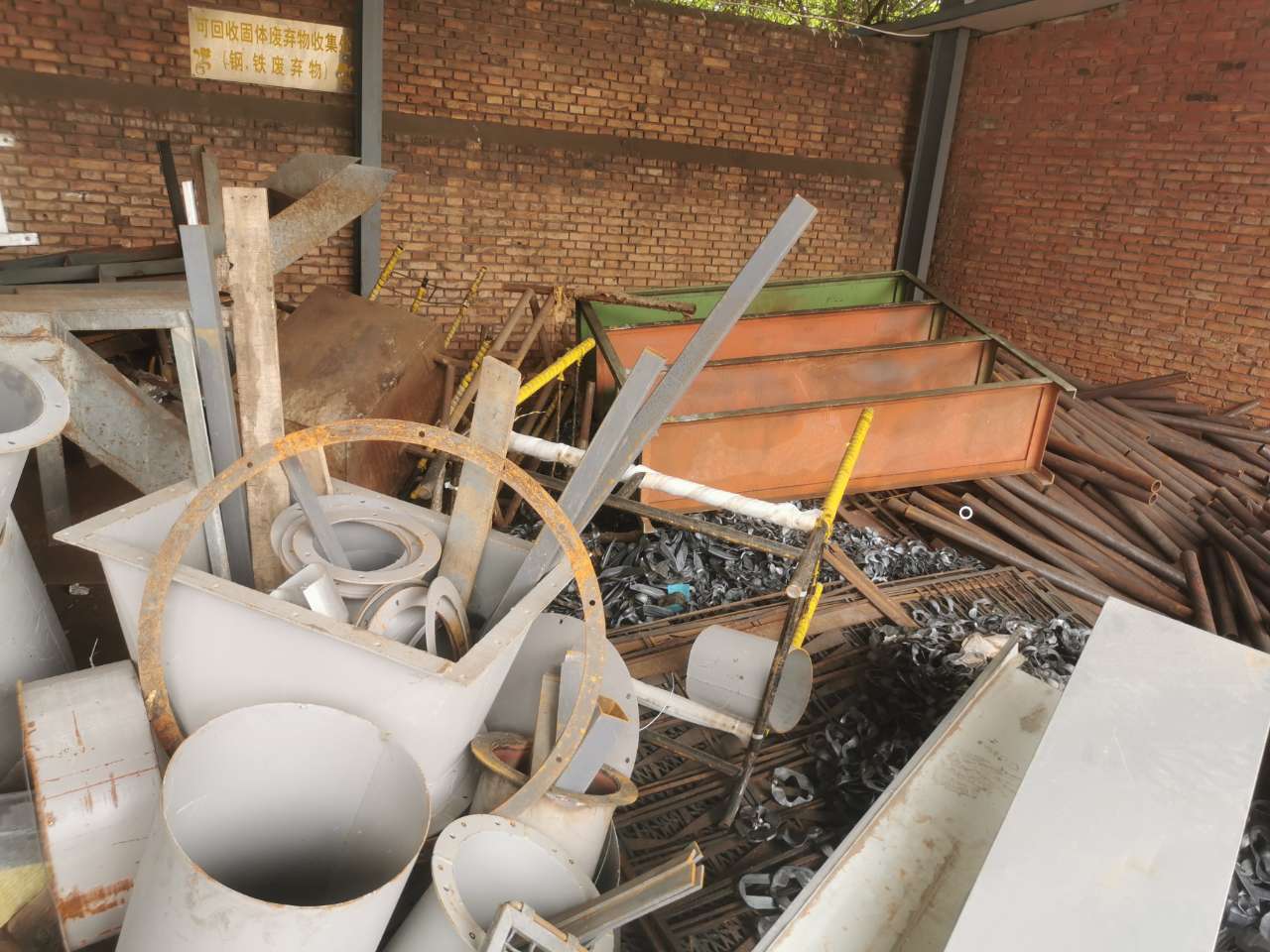 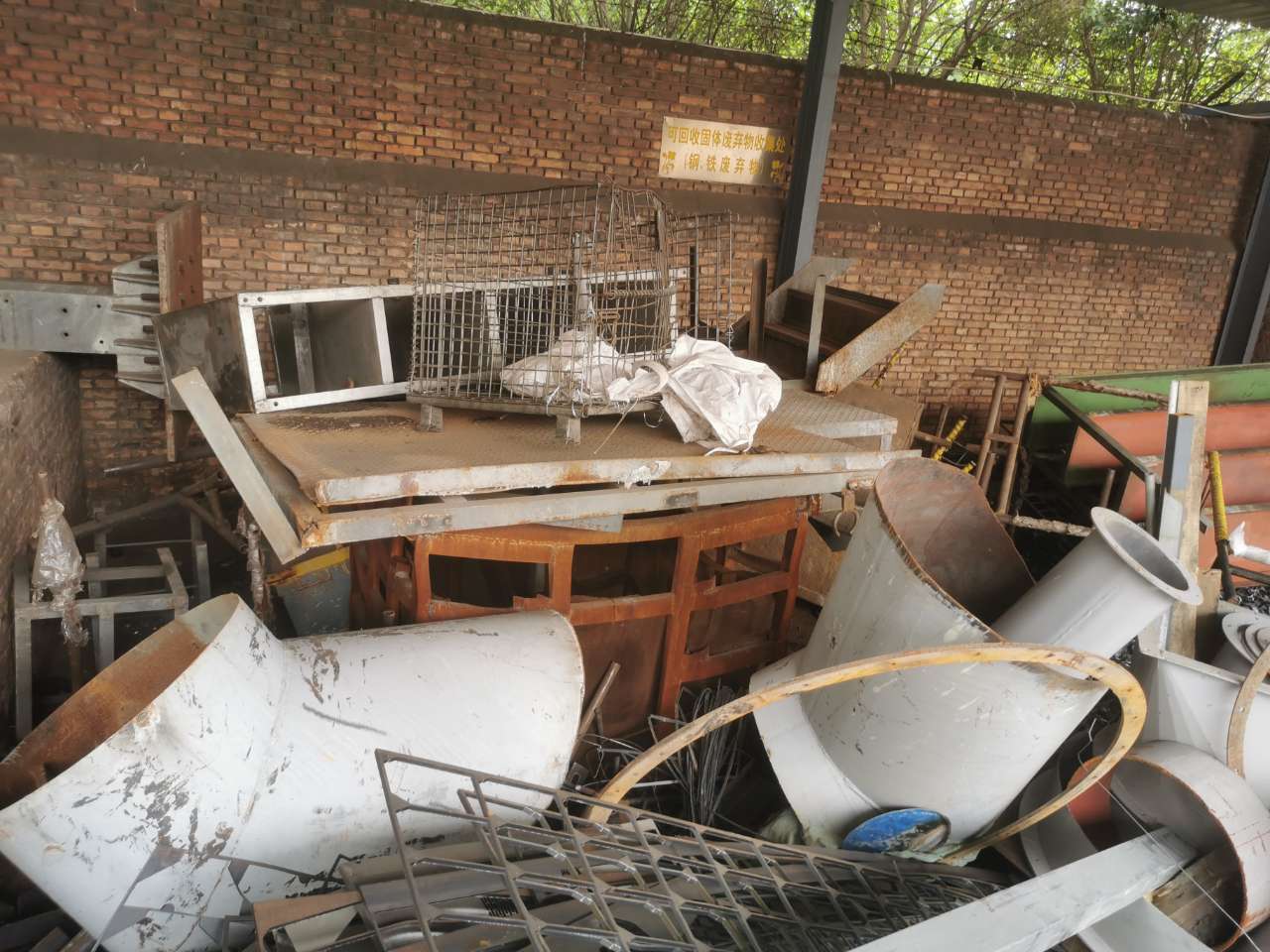 申请单位投标项目名称投标联系人谈判编号联系电话投标内容传真电话邮    箱注册资金代理生产厂（如有）单位地址申请投标范围：（注明拟投标包件号）单位开票信息：名        称：纳税人识别号：地址、  电话：开户行及账号：发票邮寄地址及联系人： 申请单位（章）年  月  日申请投标范围：（注明拟投标包件号）单位开票信息：名        称：纳税人识别号：地址、  电话：开户行及账号：发票邮寄地址及联系人： 申请单位（章）年  月  日申请投标范围：（注明拟投标包件号）单位开票信息：名        称：纳税人识别号：地址、  电话：开户行及账号：发票邮寄地址及联系人： 申请单位（章）年  月  日申请投标范围：（注明拟投标包件号）单位开票信息：名        称：纳税人识别号：地址、  电话：开户行及账号：发票邮寄地址及联系人： 申请单位（章）年  月  日废旧物资清单废旧物资清单废旧物资清单废旧物资清单废旧物资清单包件号物资名称材质单位暂定数量1废钢料/kg600002铁屑/kg5000合计kg65000